Publicado en  el 22/01/2014 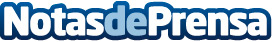 El riego localizado alcanza el 48,23 % de la superficie regada en España Este sistema, encaminado a una agricultura eficiente y sostenible, se ha implantado en 510.112 nuevas hectáreas desde el año 2004 y es el más extendido con un total de 1.707.576 hectáreasDatos de contacto:CEDEXNota de prensa publicada en: https://www.notasdeprensa.es/el-riego-localizado-alcanza-el-4823-de-la_1 Categorias: Industria Alimentaria http://www.notasdeprensa.es